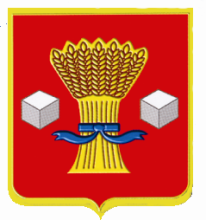 АдминистрацияСветлоярского муниципального района Волгоградской области                              ПОСТАНОВЛЕНИЕот 15.02.2024           № 170В связи с изменениями в кадровом составе администрации Светлоярского муниципального района Волгоградской области, руководствуясь Уставом Светлоярского муниципального района Волгоградской области,п о с т а н о в л я ю:Внести в состав Координационного совета при администрации Светлоярского муниципального района Волгоградской области по развитию малого и среднего предпринимательства и развитию конкуренции, утвержденный постановлением администрации Светлоярского муниципального района Волгоградской области от 13.10.2015 № 1413 «О создании Координационного совета при администрации Светлоярского муниципального района Волгоградской области по развитию малого и среднего предпринимательства и развитию конкуренции», (далее - постановление) (в ред. от 24.11.2024 № 1799), изменение, изложив его в редакции согласно приложению к настоящему постановлению.Считать данное постановление неотъемлемой частью постановления администрации Светлоярского муниципального района Волгоградской области от 13.10.2015 № 1413.Отделу по муниципальной службе, общим и кадровым вопросам      администрации Светлоярского муниципального района Волгоградской области        (Иванова Н.В.) направить настоящее постановление для размещения на официальном сайте Светлоярского муниципального района Волгоградской области в сети «Интернет».Настоящее постановление вступает в силу с момента его подписания.Контроль за исполнением настоящего постановления возложить на заместителя главы Светлоярского муниципального района Волгоградской         области Мокееву И.А.Глава муниципального района                                                             В.В.ФадеевЗыкова А.Ю.  СоставКоординационного совета при администрации Светлоярского муниципального района Волгоградской области по развитию малого и среднего предпринимательства и развитию конкуренцииУправляющий делами                                                                              С.В.МарининаО внесении изменений в состав Координационного совета при администрации Светлоярского муниципального района Волгоградской области по развитию малого и среднего предпринимательства и развитию конкуренции, утвержденный постановлением администрации Светлоярского муниципального района Волгоградской области от 13.10.2015 № 1413 «О создании Координационного совета при администрации Светлоярского муниципального района  Волгоградской области по развитию малого и среднего предпринимательства и развитию конкуренции»Приложение к постановлению администрацииСветлоярского муниципального района Волгоградской областиот ________2024 № ___
МокееваИрина Александровна-заместитель главы Светлоярского муниципального района Волгоградской области, председатель комиссииИщенкоЛюдмила Николаевна-начальник отдела экономики, развития предпринимательства и защиты прав потребителей администрации Светлоярского муниципального района Волгоградской области, заместитель председателя комиссииЗыковаАлла Юрьевна-консультант отдела экономики, развития предпринимательства и защиты прав потребителей администрации Светлоярского муниципального района Волгоградской области, секретарь комиссииВасилян Мигран Шаваршович-директор общества с ограниченной ответственностью «РУАМ» (по согласованию)ВолковаИрина Петровна-начальник отдела по управлению муниципаль-ным имуществом и жилищным фондом администрации Светлоярского муниципального района Волгоградской областиДумбраваНиколай Иванович-председатель Светлоярской районной Думы Волгоградской области (по согласованию)ДумбровСергей Иванович -индивидуальный предприниматель (по согла-сованию)ЖуковВиктор Иванович-начальник отдела архитектуры и градостроительства администрации Светлоярского муниципального района Волгоградской области - главный архитекторМорозовСергей Сергеевич-начальник отдела по земельным отношениям администрации Светлоярского муниципального района Волгоградской областиКазиева Кумсият Магомедовна-индивидуальный предприниматель (по согласованию)Чернецкая Сабина Джаханшаевна-индивидуальный предприниматель (по согласованию)индивидуальный предприниматель (по согласованию)ОстровскаяТатьяна Сергеевна -директор общества с ограниченной ответственностью «Коти» (по согласованию)директор общества с ограниченной ответственностью «Коти» (по согласованию)Яковлева Александра Геннадьевна-генеральный директор открытого акционерного общества «Районный торговый дом» (по согласованию)генеральный директор открытого акционерного общества «Районный торговый дом» (по согласованию)